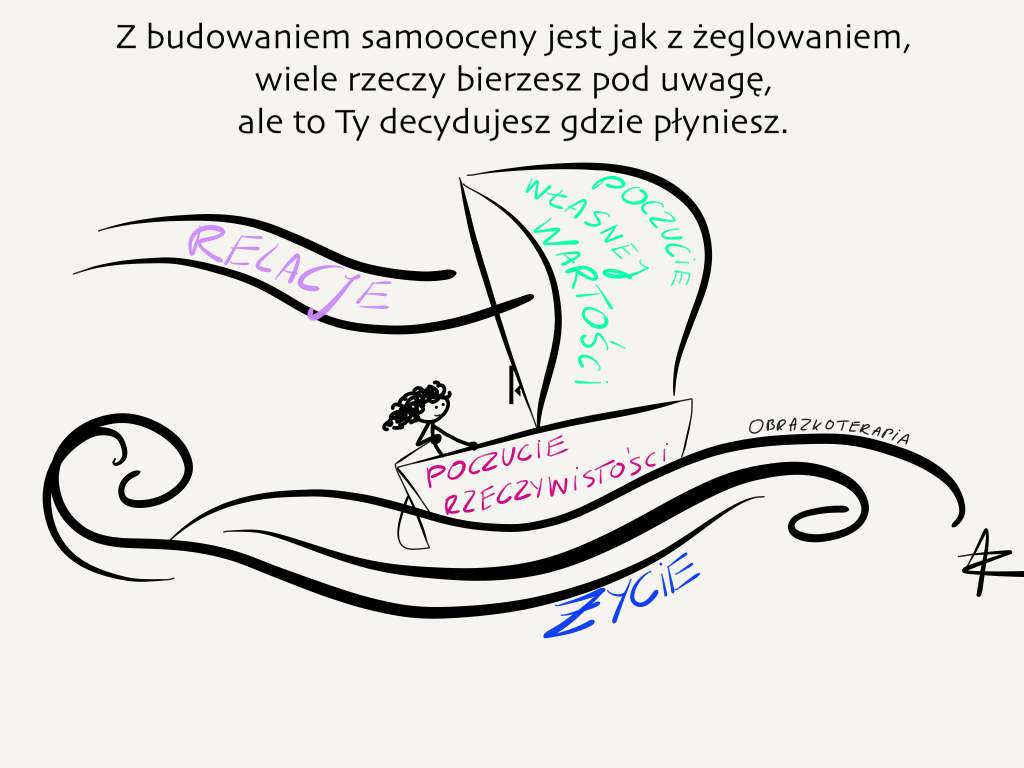 
Poczucie własnej wartości – dlaczego jest tak ważne?Ważnym punktem funkcjonowania zarówno kobiet, jak i mężczyzn, jest poczucie własnej wartości. Słyszymy, że jest to klucz do sukcesu, że powinniśmy być pewni siebie, dążyć do tego, co w życiu wydaje nam się najważniejsze. Media namawiają do wzięcia spraw w swoje ręce, przekonując społeczeństwo, że bycie pewnym siebie jest atrakcyjne i ma wymiar nie tylko osobowościowy, ale także społeczny. Na rynku konsumenckim pojawiło się wiele książek o tematyce podnoszenia poczucia własnej wartości. Są oferowane też szkolenia rozwoju osobistego w zakresie zwiększania pewności siebie. Jednak niewiele osób przyznaje się do zaniżonego poczucia własnej wartości. Jest to pewnego rodzaju temat tabu, o którym rzadko chcą rozmawiać, pozostawiając wszystkie wątpliwości w sobie i żyjąc z narastającymi kompleksami.Dzięki wysokiej samoocenie człowiek wie, że zasługuje w życiu na szczęście, miłość i szacunek innych ludzi. Przy podejmowaniu nowych działań wierzy w powodzenie, a napotykając trudności stawia im czoło i nie rezygnuje. Ewentualne porażki odbiera jako sygnał do dalszego doskonalenia i nie zniechęca się oraz nie podważa tego, jakim jest człowiekiem. Wierzy w swoje kompetencje oraz inteligencję i doświadczenie, które pomogą mu zmierzyć się z problemami na każdym etapie życia. Poczucie własnej wartości to także akceptacja własnego ciała oraz wyglądu i poczucie bycia atrakcyjnym. Jest to też wiara w to, że człowiek zasługuje na godną pracę i satysfakcjonujący związek zarówno emocjonalny, jak i seksualny.Poczucie własnej wartości formuje się od najmłodszych lat.Najważniejszą kwestią, która należy podkreślić jest to, że samoocena człowieka kształtuje się już od najmłodszych lat. Na początku, przez pierwsze lata życia, wpływ na dziecko ma tylko rodzina i bliskie otoczenie. Dziecko uczy się jakie popełnia błędy oraz co robi prawidłowo. W tym okresie najważniejsze jest, jakie dostaje w tych sytuacjach komunikaty oraz jak uczone jest radzenia sobie w sytuacjach sukcesu i porażki. Te pierwsze lata budowania poczucia własnej wartości są bardzo ważne. Dziecko, które w obliczu problemu zostanie skrytykowane, zbuduje w sobie poczucie, że popełnianie błędów jest czymś złym. Natomiast dziecko, które w tej samej sytuacji usłyszy słowa wsparcia i wskazówki jak następnym razem poradzić sobie z podobnym problemem zrozumie, że pomyłki są rzeczą naturalną i służą wzbogacaniu doświadczenia, a tym samym są częścią rozwoju samego siebie. Dziecko ze stabilnym poczuciem własnej wartości mimo niepowodzeń będzie podejmować dalsze próby osiągnięcia celu, a jego kontakty z rówieśnikami będą swobodniejsze. Dla małego dziecka komunikaty przekazywane przez rodziców są najważniejsze. W tym okresie to rodzic jest wzorem, a jego postępowanie jest dla dziecka zawsze prawidłowe i godne naśladowania.Kształtowanie poczucie własnej wartości u dziecka będzie wpływało na jego dalsze sukcesy lub porażki, pozycję w grupie, chęć dążenia do rozwoju osobistego, a także to, czy stanie się podatne na wpływy innych ludzi w dorosłym życiu. Odpowiednio wykształcona samoocena jest gwarancją lepszego funkcjonowania w społeczeństwie.Człowiek z wysokim poczuciem własnej wartości to osoba, która ma szacunek do samego siebie oraz innych ludzi. Zna swoje słabe i mocne strony, i w pełni je akceptuje, bo to właśnie dzięki nim jest niepowtarzalny i wyjątkowy. Potrafi spojrzeć na siebie z dystansem, umie się z siebie śmiać, ale kiedy trzeba staje się zaradnym, podejmującym wyzwania człowiekiem. Jest otwarty na nowe doświadczenia, które nie wywołują lęku, a raczej ciekawość i dreszcz emocji związany z wyzwaniem. W pełni stara się korzystać z dostępnych możliwości rozwoju, potrafi efektywnie szukać sposobów na osiągnięcie postawionych sobie celów, nie zrażając się przy tym zbytnio trudnościami. Osoba z wysoką samooceną nie jest niewolnikiem swoich kompleksów i lęków - posiada je jak każdy człowiek, jednak stara się sprawować nad nimi kontrolę. Dzięki temu jest osobą towarzyską i otwartą na kontakty interpersonalne, które nie sprawiają jej trudności. Jest świadoma swoich pragnień. Cechuje ją zdrowa pewność siebie. Poniesione porażki traktuje jako naukę i możliwość poprawienia swoich schematów działania. Przegrana jest dla niej dodatkową motywacją do aktywności, a nie karą za podjęte działania. Pozwala wyciągnąć jej nowe wnioski i zbudować kolejną część doświadczenia. Posiada dobrze rozwinięta asertywność, potrafi bronić swoich poglądów, jednocześnie szanując zdanie innych ludzi, nawet w przypadku, gdy jest ono odmienne od jej własnego. Tacy ludzie znają swoją wartość i dość łatwo adaptują się do nowych warunków życia. Wierzą, że poradzą sobie ze wszystkim. Biorą odpowiedzialność za przebieg własnego życia, za porażki i sukcesy, za to, co osiągnęły i co jeszcze chcą osiągnąć. Mają rozwinięty wgląd w siebie – rozumieją jacy są, czego potrzebują i co sprawia im radość.Poziom samooceny ma ogromny wpływ na życie każdego człowieka, niezależnie od płci czy statusu społecznego. Oczywiście nawet osoby z pozytywną samooceną mają „gorsze dni”, płaczą, czują bezsilność lub złość. Też czasem nie mają ochoty wstać z łóżka a przeciwności losu potrafią im odebrać chęć do działania. Jednak dużo szybciej wychodzą z impasu i aktywniej poszukują rozwiązań aktualnych problemów.